Методические приемы технологии развития критического мышления учащихся на уроках обществознанияСегодня, когда темп жизни стремительно увеличивается, а неопределенность будущего возрастает, нам очень часто приходится решать, что делать или что выбирать из имеющихся альтернатив. Очень высока скорость изменения информации, она не просто умножается по объему или усложняется, но и быстро устаревает. В таких условиях актуальна проблема конструирования способов работы с более объемными и сложными по форме и содержанию информационными потоками и прежде всего самосовершенствованием естественного интеллекта. Значимость критического мышления как актуальной образовательной проблемы в условиях современности вытекает из фундаментальной трансформации самого способа жизни мирового сообщества в XXI веке как вызова. Этот вызов по своей сути связан с вхождением передовых стран в новую фазу своего развития под названием «информационное общество». Поэтому нужно воспринимать обучение критическому мышлению как одну из базовых форм подготовки к успешной жизнедеятельности в информационном и в пост-информационном обществе, но и как способов совершенствования самого человека, прежде всего его мышления. В связи с этим на первое место выходит способность и готовность оценивать ситуацию критически, но без предубеждения, отделять истину ото лжи, самостоятельно находить решение и защищать истину в споре.Несмотря на свою актуальность и широкое распространение самой идеи в российском образовании, с практической точки зрения данная технология мало разработана. Данный проект начал развиваться в России как самостоятельный относительно недавно, с 2000 гг. в рамках международного движения «За критическое мышление», с охватом 6 крупных городов России. Красноярские ученые Бутенко А.В. и Ходос Е.А разработали методологическую систему внедрения технологии критического мышления в российское образование, при этом адресовали они свою работу студентам и преподавателям ВУЗов. Их взгляды и идеи опираются на труды Эннис и Норрис, Халперн и Сэлмен, Дж. Курфис, Э. Глассер, Брукфилд, Пауль. С тех пор сама идея внедрения технологии критического мышления в школьное образование стала популярной. Термин «критическое мышление» вошел в педагогический лексикон, стал широко использоваться в разных контекстах, но, несмотря на это, технология осталась не разработанной до конца. Новые опасности информационного века уход человека в виртуальный мир информации, угроза потребности в реальном мире, социальная апатия и отчуждение, пропаганда, манипуляции с общественным сознанием, программирование личности, психическая обработка — эти термины вошли в наш язык, нашу жизнь и незаметно, но устойчиво там закрепились. Для решения вышеуказанных проблем проводится множество реформ в системе образования. Но в конечном итоге эффективность образовательных реформ определяется уровнем гражданской и социальной компетентности членов общества. Вышеперечисленные вызовы требуют от ученика в современном обществе владения рядом новых интеллектуальных умений, инструментов, в число которых входит и критическое мышление. Критическим мышлением (в широком смысле) будем называть мышление, выполняющее особую работу по своеобразной «проверке на прочность» уже имеющихся продуктов мышления, процедур и, наконец, мыслительной деятельности в целом. Оно «надстраивается» над мышлением и деятельностью с целью выявления основательности, возможных вариантов улучшения и для оценки их адекватности и эффективности [1;26]. Критическое мышление (в узком смысле) – это комплекс когнитивных, метакогнитивных умений, навыков и установок, оформленный в особый тип социальной практики (общественной деятельности), которая позволяет человеку:- не быть объектом манипуляции со стороны средств массовой информации, общественных групп и политических партий, других людей; не быть пассивным ретранслятором эмоций, стереотипов, традиций всех типов;- обнаруживать новые пути решения проблем (альтернативы), возможные направления развития, до этого неизвестные либо неосознаваемые [1;30].Критическое мышление начинается с постановки вопросов и уяснения проблем, которые нужно решить, отсюда - необходимость заменить традиционное «накопительное» образование - на образование «проблемно-постановочное», когда ученики занимаются реальными, взятыми из жизни проблемами, когда ученики будут формулировать проблемы - в том числе экономические, общественные и политические - на основе собственного жизненного опыта и затем решать их, используя при этом все возможности, которые предоставляет ему школа, например, на уроках обществознания. Технология формирования критического мышления состоит из трёх этапов: вызов, осмысление, рефлексия и представляет собой целостную систему, формирующую навыки работы с информацией. Она представляет собой совокупность разнообразных приемов, направленных на то, чтобы заинтересовать ученика (пробудить в нем исследовательскую, творческую активность), затем предоставить ему условия для осмысления материала и, наконец, помочь ему обобщить приобретенные знания. Ориентация на критическое мышление предполагает, что ничто не принимается на веру, каждый учащийся, невзирая на авторитеты, вырабатывает свое мнение в контексте учебной программы. Одна из проблем образования заключается в том, что умения, составляющие критическое мышление не переносятся из учебной ситуации в реальную жизнь. В первую очередь, это связано с тем, что умение осваивается в учебных (искусственных) условиях и в контексте сформулированных задач конкретного типа. В реальной жизни учащиеся не могут сложившуюся ситуацию формализовать до шаблонной задачи, чтобы успешно применить мыслительные умения в решении конкретной жизненной проблемы. Способ преодоления этой трудности видится в целостном использовании школьного пространства для формирования умений. Исходя из этого в нашей школе предложены следующие формы работы:Обучение критическому мышлению не должно ограничиваться рамками урока. Оно должно культивироваться во внеурочной жизни учащихся, должна быть найдена связка этих двух жизненных пространств. Проведены образовательные события. Рассмотрим подробнее последнее событие «Квартирный вопрос». Сюжет события развернулся вокруг письма пенсионеров из г. Чита, которые обратились к учащимся АСОШ № 2 с просьбой сделать необходимые расчеты финансовых расходов для проведения евроремонта в их двухкомнатной квартире. В решении проектной задачи участвовали учащиеся 7-8 классов (разновозрастные группы). Дети побывали в поселковых магазинах: подбирали материал для ремонта комнат, сравнивали цены, делали предварительные расчеты, а также просматривали информацию в Интернете. А в день решения проектной задачи ребята объединили усилия в группах и проводили расчёты, оформляли презентацию для публичной защиты. Ученики занимаются реальными, взятыми из жизни проблемами, они сами будут формулировать проблемы - в том числе экономические, общественные и политические - на основе собственного жизненного опыта, а затем решать их, используя как средство содержания курса «обществознание». На уроках обществознания в 6 классах учащиеся в группах выполнили исследовательские проекты в рамках изучения главы «Человек среди людей», в 7 классах – «Регулирование поведения людей в обществе». К примеру, была выполнена интересная работа «Оценка учреждений дополнительного образования п.Агинское», где была собрана не только информация о секциях и кружках, но и отзывы учеников нашей школы, их достижения и рекомендации. разработка специального курса и включение материалов других дисциплин, а также проблемных упражнений, направленных на отработку мыслительных умений и критичности ума. Второй год в школе экспериментально реализуется курс по развитию мышления в 5-6 классах во внеурочное время (36 часов), разработан дневник успеха формирования критического мышления.На основе обобщения результатов обучения составлен перечень наиболее эффективных приемов и способов, относящихся к технологии формирования критического мышления на уроках обществознания:Для развития умения конструирования вопросов и умения принимать решения нами был разработан дневник успеха, который заполнялся самим ребенком, учителем и экспертами (одноклассниками) в процессе урока и во внеурочное время (домашнее задание);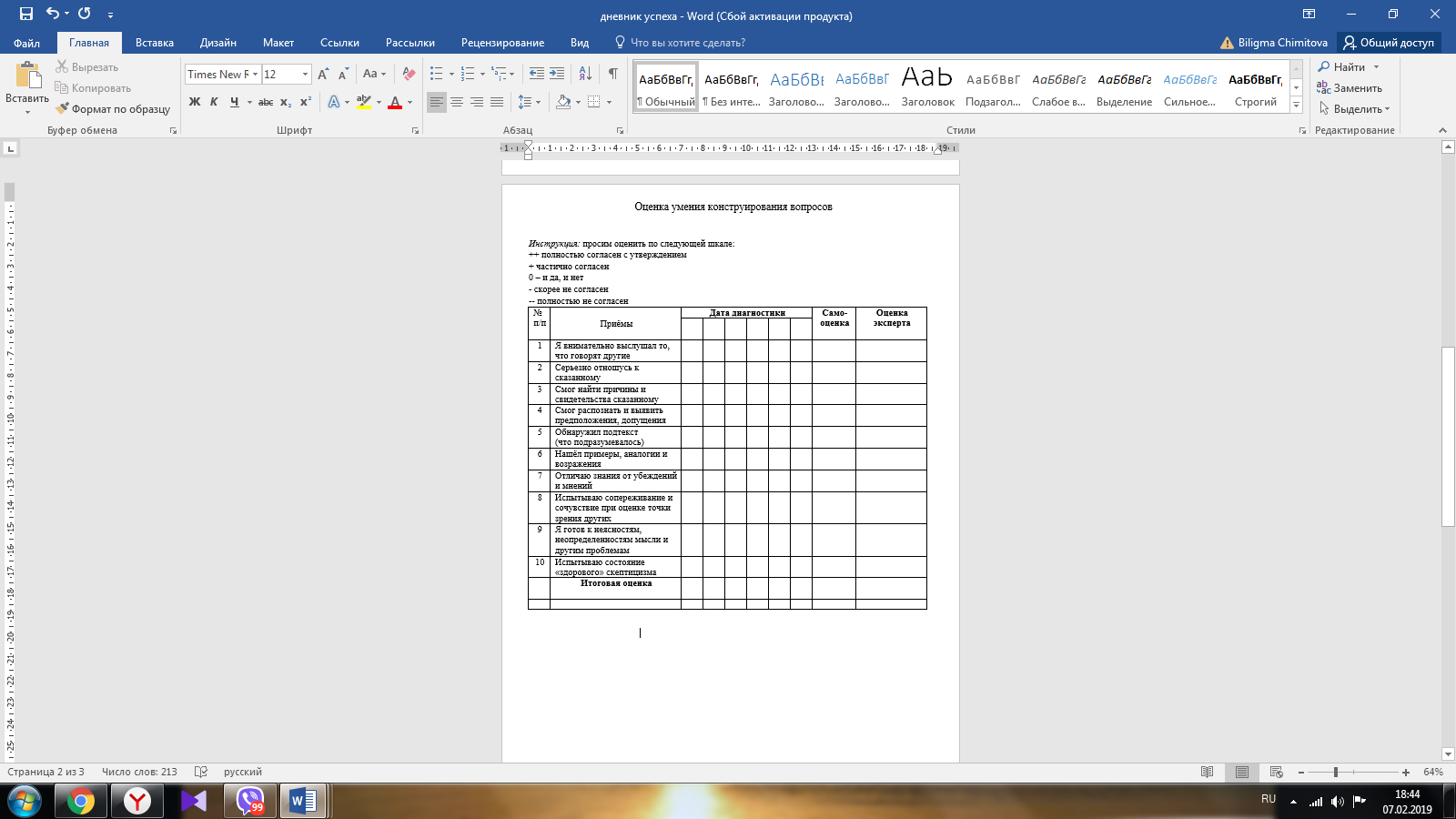 Прием «Знаю - хочу узнать – узнал». Работа с таблицей на стадии вызова. После изучения темы соотносят полученную информацию с той, что была у них в начале урока, учатся рефлексировать собственную мыслительную деятельность;Графическая техника «Фишбоун». Является очень эффективным приёмом для визуалов. Как правило дети очень хорошо запоминают и осмысливают проблему через структурирование и установление взаимосвязей. Голова – вопрос темы, верхние косточки – основные понятия темы, нижние косточки – суть понятий, хвост – вывод урока. Записи должны быть краткими, представлять собой ключевые слова или фразы, отражающие суть;Приём «Три вопроса» используется при организации взаимоопроса. После изучения темы учащимся предлагается сформулировать три вопроса, связанных с пройденным материалом. Затем – они опрашивают друг друга, результаты заносят в таблицу (дневник успеха);Графический приём «Кластер». Применяется на стадии вызова для систематизации имеющейся информации и выявления областей недостаточного знания. На стадии осмысления кластер позволяет фиксировать фрагменты новой информации. На стадии рефлексии понятия группируются и между ними устанавливаются логические связи;Ромашка Блума. Шесть лепестков – шесть типов вопросов;Прием «Шесть шляп мышления»;Синквейн;Организация дискуссий и дебатов на актуальные темы по сюжетам телепередач, сенсационных статей в прессе; их критический анализ;Рецензирование своих и чужих сочинений, рефератов, критический анализ текста;Написание эссе, аналитических обзоров, рефератов аналитической направленности с последующим поиском своих и чужих алогизмов, ошибочных суждений.Особое сочетание предметного содержания и технологии развития критического мышления стало неотъемлемым элементом моей педагогической деятельности, это позволяет сделать уже определенные выводы:Самостоятельная работа учащихся в новом формате, способствует углубленному и сознательному обучению, прочности усвоения знаний; Формируется мотивация учащихся к самообразованию и включению в различные виды деятельности;Повышается познавательная активность учащихся. Самое важное – активизация «неуспешных» детей;Формируются специальные и общеучебные умения и навыки работы с информацией;Развиваются личностные качества: уверенность, самостоятельность, настойчивость, толерантность, гибкость, общительность, осознанность;Наблюдается снижение учебной тревожности учащихся. Приемы и методы технологии развития критического мышления позволяют сделать каждый урок уникальным. Самое главное появляется возможность создать ситуацию успеха для каждого ребенка. Не надо бояться того, что дети на уроке будут говорить, обсуждать, даже спорить, нужно просто научить их это делать так, чтобы в конечном итоге появился ими же выполненный продукт (памятка, обращение, презентация). Как сказал Д.Кун «…образование, целью которого является мышление, не может быть тривиальным процессом».Литература1. Бутенко А.В., Ходос Е.А. Критическое мышление: метод, теория, практика: Учебно-методическое пособие. – М.: МИРОС, 2002. – 176с.2. Власова Т.А. Развитие критического мышления на уроках истории в старших классах // Преподавание истории и обществознания в школе - 2005 № 3.3. Выготский Л.С. Педагогическая психология. Москва. 19924.Загашев И. О., Заир-Бек С. И. Критическое мышление: технология развития. – СПб: Альянс-Дельта, 2003. – 284 с.Педагогическая психология: учебник для бакалавров / под ред. В.А. Гуружапова. М.: Издательство Юрайт, 2004. 493 с. Серия: Бакалавр, Базовый курс.